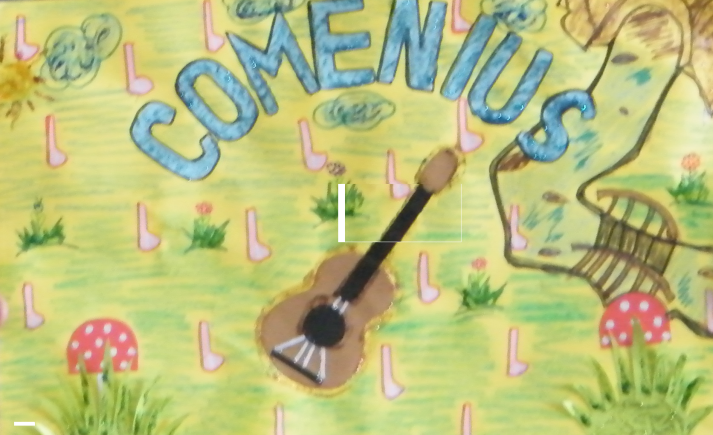      MAGAZYN MUZYCZNY NR 8 CZERWIEC 2012 R.
                              ZAWADKA OSIECKA  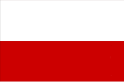 MUZYKA ELEKTRONICZNAMuzyka elektroniczna – muzyka tworzona głównie lub wyłącznie za pomocą elektrofonów (elektromechanicznych i elektronicznych instrumentów muzycznych) oraz urządzeń elektronicznych przetwarzających dźwięki pozamuzyczne lub generowane przez tradycyjne instrumenty akustyczne.Pierwszy raz termin "muzyka elektroniczna" pojawił się w 1951
w znaczeniu programowym w deklaracji grupy muzyków skupionych wokół kolońskiego studio WDR jako Elektronische Musik.Najsłynniejsi twórcy muzyki elektronicznej: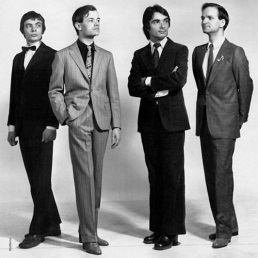 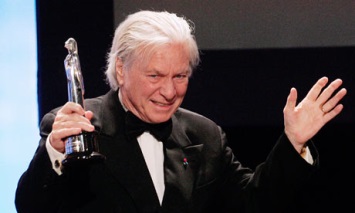 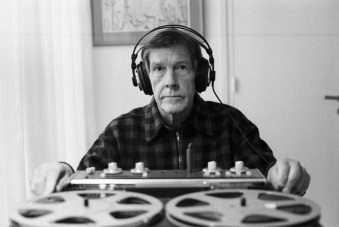 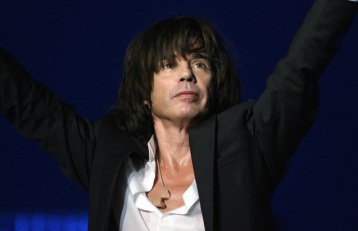 Kraftwerk                         John Cage                         Maurice Jarre                      Jean-Michel Jarre      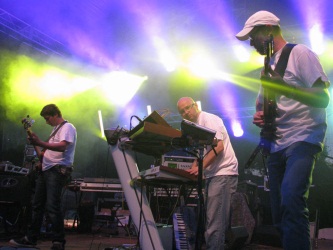 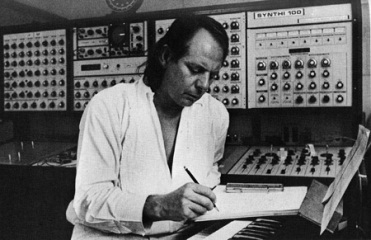 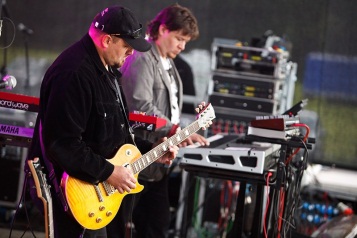      Karlheinz Stockhausen                       Machine Brothers                         Electronic Revival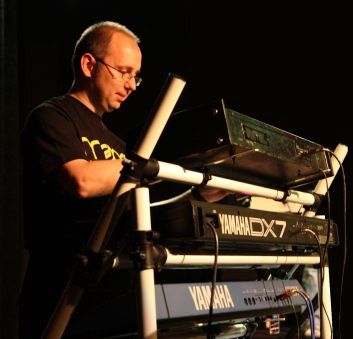 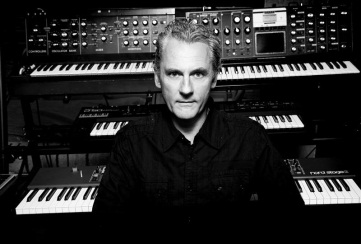 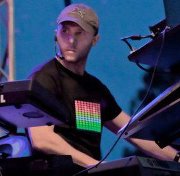 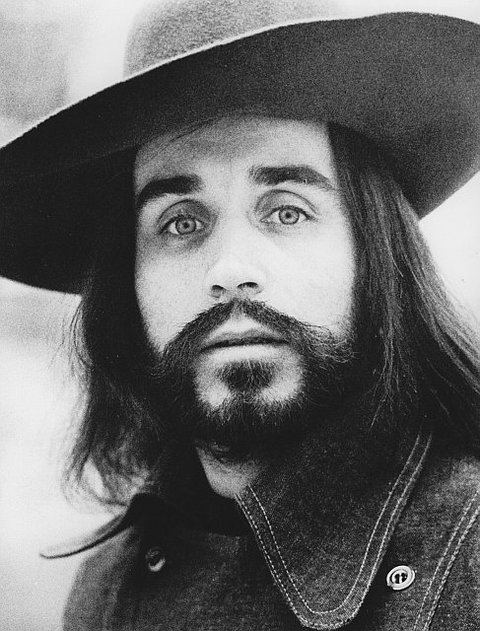 Piotr Krupski                     Marek Biliński                     Tomasz Ostrowski                  Czesław Niemen               MUSIC MAGAZINE NR 8 JUNE 2012 
                              ZAWADKA OSIECKA  
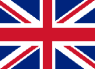 ELECTRONIC MUSICElectronic music –is music that employs electronic musical instruments and electronic music technology in its production. An example of electromechanical sound producing device is the  electric guitar whereas  electronic sound production can be achieved using devices such as the sound synthesizer or computer.The term ‘electronic  music “ appeared for the first time in 1951 in the WDR Cologne's Studio. Where the idea to synthesize music entirely from electronically produced signals took place. The original term was  Elektronische Musik.The most famous electronic musicians: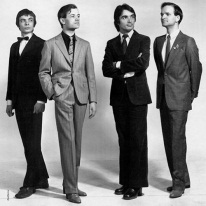 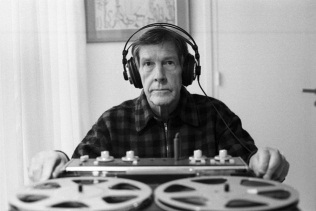 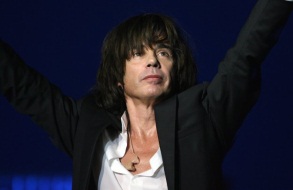 Kraftwerk                         John Cage                         Maurice Jarre                      Jean-Michel Jarre      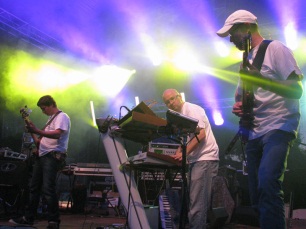 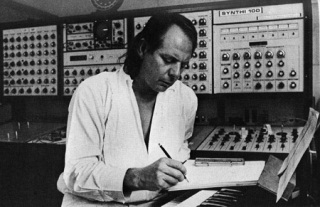 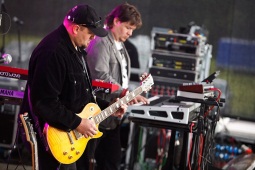      Karlheinz Stockhausen                       Machine Brothers                         Electronic Revival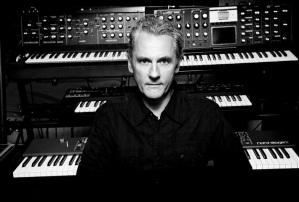 Piotr Krupski                     Marek Biliński                     Tomasz Ostrowski                  Czesław Niemen   